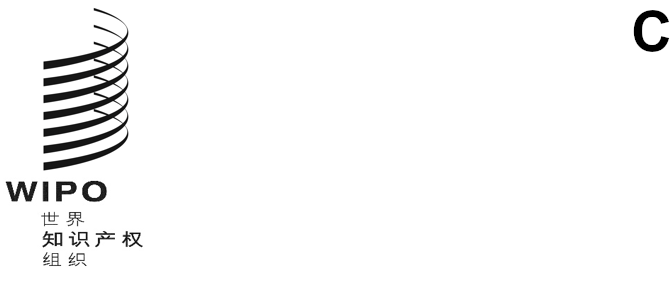 sccr/44/8原文：英文日期：2023年11月8日版权及相关权常设委员会第四十四届会议
2023年11月6日至8日，日内瓦关于生成式人工智能和版权问题信息会议的提案B集团编拟生成式人工智能的使用日益增多，引发了各种问题，尤其是与版权有关的问题。世界各地的各种论坛都在讨论这些问题。全世界所有创意产业的利益攸关方都在关注生成式人工智能的根本影响。他/她们承认为加快和简化工作流程带来的新机遇，但同时也指出对创意多样性和民主舆论的形成存在相当大的风险。最重要的是，大部分创意部门认为其业务基础受到了深刻影响，因为人工智能生成的内容可能部分甚至完全取代人类创作的作品。讨论最多的版权法问题包括以下方面：使用受版权保护的内容作为人工智能模型和应用的训练数据，以及人工智能生成输出的法律地位。我们认为，在产权组织审查上述问题以及其他问题非常重要，也最适合处理生成式人工智能的全球影响。2023年9月举行的产权组织生成式人工智能与知识产权对话会第八次会议在这方面提供了一个非常有益的开端。不过，我们建议在SCCR内部提出这一议题，因为SCCR是处理与版权有关问题的委员会。为了做到这一点，我们建议委员会请秘书处组织一次信息会议，讨论生成式人工智能为创意部门带来的与版权有关的挑战和机遇。信息会议可在SCCR第四十五届会议期间举行，时间可能是2024年4月。它应作为一个独立项目放在其他事项下，不应以任何方式影响议程第5、6和7项的讨论时间。其目的不是制定准则或标准，而是为全世界不同利益攸关方和专家提供一个有益交流经验、观点和看法的机会。[文件完]